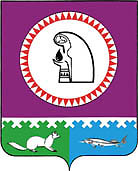 О проверке достоверности и полноты сведений, представляемых лицами, замещающими муниципальные должности Октябрьского района, и соблюдения ограничений лицами, замещающими муниципальные должности Октябрьского района	  В соответствии с Федеральным законом от 25.12.2008 № 273-ФЗ                                             «О противодействии коррупции», пунктом 3 Указа Президента Российской Федерации от 21.09.2009 № 1066 «О проверке достоверности и полноты сведений, представляемых гражданами, претендующими на замещение государственных должностей Российской Федерации, и лицами, замещающими государственные должности Российской Федерации, и соблюдения ограничений лицами, замещающими государственные должности Российской Федерации», Постановлением Губернатора Ханты-Мансийского автономного округа – Югры от 14.04.2010 № 71 «О положении о проверке достоверности и полноты сведений, представляемых гражданами, претендующими на замещение государственных должностей Ханты-Мансийского автономного округа – Югры, и лицами, замещающими государственные должности Ханты-Мансийского автономного округа – Югры, и соблюдения ограничений лицами замещающими государственные должности Ханты-Мансийского автономного округа – Югры»:1. Утвердить  Положение о проверке достоверности и полноты сведений, представляемых лицами, замещающими муниципальные должности Октябрьского района, и соблюдения ограничений лицами, замещающими муниципальные должности Октябрьского района, согласно приложению.     2. Опубликовать постановление в газете «Октябрьские вести».     3. Контроль за исполнением постановления возложить на первого заместителя главы Октябрьского района Н.В. Хромова.Глава Октябрьского района                                                                                        С.А. КологривПриложение                                                  к постановлению главы Октябрьского района                                                                                             от «18» июня 2014 года № 70Положение о проверке достоверности и полноты сведений, представляемых лицами, замещающими муниципальные должности Октябрьского района, и соблюдения ограничений лицами, замещающими муниципальные должности Октябрьского района (далее - Положение)1. Настоящим Положением определяется порядок осуществления проверки:а) достоверности и полноты сведений о доходах, об имуществе и обязательствах имущественного характера, представляемых в соответствии с постановлением главы Октябрьского района «О представлении лицами, замещающими муниципальные должности Октябрьского района, сведений о доходах, об имуществе и обязательствах имущественного характера» по состоянию на конец отчетного периода;б) соблюдения лицами, замещающими муниципальные должности Октябрьского района, ограничений, установленных Федеральным законом от 25 декабря 2008 года                       № 273-ФЗ «О противодействии коррупции», другими федеральными законами (далее - установленные ограничения).2. Проверка, предусмотренная пунктом 1 настоящего Положения (далее - проверка), осуществляется отделом муниципальной службы и кадровой политики Думы Октябрьского района по решению главы Октябрьского района.Решение принимается отдельно в отношении каждого лица, замещающего муниципальную должность Октябрьского района, и оформляется в письменной форме.3. Основанием для осуществления проверки, предусмотренной пунктом 1 настоящего Положения, является информация, представленная в письменном виде в установленном порядке:а) правоохранительными органами, иными государственными органами, органами местного самоуправления и их должностными лицами;б) работниками отдела муниципальной службы и кадровой политики Думы Октябрьского района либо должностными лицами, ответственными за работу по профилактике коррупционных и иных правонарушений;в) постоянно действующими руководящими органами политических партий и зарегистрированных в соответствии с законом иных общероссийских общественных объединений, не являющихся политическими партиями;г) средствами массовой информации.4. Информация анонимного характера не является основанием для проверки.5. Проверка осуществляется в срок, не превышающий 60 дней со дня принятия решения о ее проведении. Срок проверки может быть продлен до 90 дней решением главы Октябрьского района.6. При осуществлении проверки заведующий отделом муниципальной службы и кадровой политики Думы Октябрьского района или уполномоченные им лица вправе:а) проводить собеседование с лицом, замещающим муниципальную должность Октябрьского района;б) изучать представленные лицом, замещающим муниципальную должность Октябрьского района, сведения о доходах, об имуществе и обязательствах имущественного характера и дополнительные материалы, которые приобщаются к материалам проверки;в) получать от лица, замещающего муниципальную должность Октябрьского района, пояснения по представленным им сведениям о доходах, об имуществе и обязательствах имущественного характера и материалам;г) направлять в установленном порядке запросы (кроме запросов в кредитные организации, налоговые органы Российской Федерации и органы, осуществляющие государственную регистрацию прав на недвижимое имущество и сделок с ним) в органы прокуратуры, следственные органы Следственного комитета Российской Федерации, иные федеральные государственные органы, органы государственной власти автономного округа, территориальные органы федеральных государственных органов, органы местного самоуправления, на предприятия, в учреждения, организации и общественные объединения (далее - государственные органы и организации) об имеющихся у них сведениях: о доходах, об имуществе и обязательствах имущественного характера лица, замещающего муниципальную должность Октябрьского района, его супруги (супруга) и несовершеннолетних детей; о достоверности и полноте сведений, представленных лицом, замещающим муниципальную должность Октябрьского района, в соответствии с нормативными правовыми актами Российской Федерации, автономного округа, муниципальными правовыми актами; о соблюдении лицом, замещающим муниципальную должность Октябрьского района, установленных ограничений;д) наводить справки у физических лиц и получать от них информацию с их согласия;е) осуществлять анализ сведений, представленных лицом, замещающим муниципальную должность Октябрьского района, в соответствии с законодательством Российской Федерации о противодействии коррупции.7. Запросы в кредитные организации, налоговые органы Российской Федерации и органы, осуществляющие государственную регистрацию прав на недвижимое имущество и сделок с ним, направляются главой Октябрьского района, уполномоченным заместителем главы Октябрьского района.8. В запросе, предусмотренном подпунктом «г» пункта 6 настоящего Положения, указываются:а) фамилия, имя, отчество руководителя государственного органа или организации, в которые направляется запрос;б) нормативный правовой акт, на основании которого направляется запрос;в) фамилия, имя, отчество, дата и место рождения, место регистрации, жительства и (или) пребывания, должность и место работы, вид и реквизиты документа, удостоверяющего личность лица, замещающего муниципальную должность Октябрьского района, его супруги (супруга) и несовершеннолетних детей, сведения о доходах, об имуществе и обязательствах имущественного характера которых проверяются, либо лица, замещающего муниципальную должность Октябрьского района, в отношении которого имеются сведения о несоблюдении им установленных ограничений;г) содержание и объем сведений, подлежащих проверке;д) срок представления запрашиваемых сведений;е) фамилия, инициалы и номер телефона муниципального служащего, подготовившего запрос;ж) идентификационный номер налогоплательщика (в случае направления запроса в налоговые органы Российской Федерации);з) другие необходимые сведения.9. Руководители государственных органов и организаций, в адрес которых поступил запрос, обязаны организовать исполнение запроса в соответствии с федеральными законами и иными нормативными правовыми актами Российской Федерации и представить запрашиваемую информацию.10. Государственные органы и организации, их должностные лица обязаны исполнить запрос в срок, указанный в нем. При этом срок исполнения запроса не должен превышать 30 дней со дня его поступления в соответствующий государственный орган или организацию. В исключительных случаях срок исполнения запроса может быть продлен до 60 дней с согласия лица, направившего запрос.11. Заведующий отделом муниципальной службы и кадровой политики Думы Октябрьского района обеспечивает:а) уведомление в письменной форме лица, замещающего муниципальную должность Октябрьского района, о начале в отношении его проверки - в течение двух рабочих дней со дня получения соответствующего решения;б) проведение в случае обращения лица, замещающего муниципальную должность Октябрьского района, беседы с ними, в ходе которой они должны быть проинформированы о том, какие сведения, представляемые ими в соответствии с настоящим Положением, и соблюдение каких установленных ограничений подлежат проверке, - в течение семи рабочих дней со дня получения обращения лица, замещающего муниципальную должность Октябрьского района, а при наличии уважительной причины - в срок, согласованный с лицом, замещающим муниципальную должность Октябрьского района.12. По окончании проверки отдел муниципальной службы и кадровой политики Думы Октябрьского района обязан ознакомить лицо, замещающее муниципальную должность Октябрьского района, с результатами проверки с соблюдением законодательства Российской Федерации о государственной тайне.13. Лицо, замещающее муниципальную должность Октябрьского района, вправе:а) давать пояснения в письменной форме: в ходе проверки; по вопросам, указанным в подпункте «б» пункта 11 настоящего Положения; по результатам проверки;б) представлять дополнительные материалы и давать по ним пояснения в письменной форме;в) обращаться в отдел муниципальной службы и кадровой политики Думы Октябрьского  района с подлежащим удовлетворению ходатайством о проведении с ним беседы по вопросам, указанным в подпункте «б» пункта 11 настоящего Положения.14. Пояснения, указанные в пункте 13 настоящего Положения, приобщаются к материалам проверки.     15. Заведующий отделом муниципальной службы и кадровой политики Думы Октябрьского  района представляет главе Октябрьского района в установленном порядке доклад о ее результатах. При этом в докладе должно содержаться одно из следующих предложений:а) об отсутствии оснований для применения к лицу, замещающему муниципальную должность Октябрьского района, мер юридической ответственности;б) о применении к лицу, замещающему муниципальную должность Октябрьского района, мер юридической ответственности;в) о представлении материалов проверки в межведомственный Совета при главе Октябрьского района по противодействию коррупции.              16. Отдел муниципальной службы и кадровой политики Думы Октябрьского  района предоставляет сведения о результатах проверки с письменного согласия главы Октябрьского района, с одновременным уведомлением об этом лица, замещающего муниципальную должность Октябрьского  района, в отношении которого проводилась проверка, правоохранительным и налоговым органам, постоянно действующим руководящим органам политических партий и зарегистрированных в соответствии с законом иных общероссийских общественных объединений, не являющихся политическими партиями, предоставившим информацию, явившуюся основанием для проведения проверки, с соблюдением законодательства Российской Федерации о персональных данных и государственной тайне.17. При установлении в ходе проверки обстоятельств, свидетельствующих о наличии признаков преступления или административного правонарушения, материалы об этом представляются в государственные органы в соответствии с их компетенцией.18. Глава Октябрьского района, рассмотрев доклад и соответствующее предложение, указанное в пункте 15 настоящего Положения, принимает одно из следующих решений:а) прекратить проверку в отношении лица, замещающего муниципальную должность Октябрьского района, в связи с отсутствием оснований для применения к лицу, замещающему муниципальную должность Октябрьского района, мер юридической ответственности; б) применить к лицу, замещающему муниципальную должность Октябрьского  района, меры юридической ответственности;в) представить материалы проверки в межведомственный Совет при главе Октябрьского района по противодействию коррупции.19. Подлинники справок о доходах, об имуществе и обязательствах имущественного характера, поступивших в отдел муниципальной службы и кадровой политики Думы Октябрьского района в соответствии с постановлением главы Октябрьского района «О представлении лицами, замещающими муниципальные должности Октябрьского района, сведений о доходах, об имуществе и обязательствах имущественного характера», по окончании календарного года приобщаются к личным делам.Муниципальное образование Октябрьский районГЛАВА ОКТЯБРЬСКОГО РАЙОНАПОСТАНОВЛЕНИЕМуниципальное образование Октябрьский районГЛАВА ОКТЯБРЬСКОГО РАЙОНАПОСТАНОВЛЕНИЕМуниципальное образование Октябрьский районГЛАВА ОКТЯБРЬСКОГО РАЙОНАПОСТАНОВЛЕНИЕМуниципальное образование Октябрьский районГЛАВА ОКТЯБРЬСКОГО РАЙОНАПОСТАНОВЛЕНИЕМуниципальное образование Октябрьский районГЛАВА ОКТЯБРЬСКОГО РАЙОНАПОСТАНОВЛЕНИЕМуниципальное образование Октябрьский районГЛАВА ОКТЯБРЬСКОГО РАЙОНАПОСТАНОВЛЕНИЕМуниципальное образование Октябрьский районГЛАВА ОКТЯБРЬСКОГО РАЙОНАПОСТАНОВЛЕНИЕМуниципальное образование Октябрьский районГЛАВА ОКТЯБРЬСКОГО РАЙОНАПОСТАНОВЛЕНИЕМуниципальное образование Октябрьский районГЛАВА ОКТЯБРЬСКОГО РАЙОНАПОСТАНОВЛЕНИЕМуниципальное образование Октябрьский районГЛАВА ОКТЯБРЬСКОГО РАЙОНАПОСТАНОВЛЕНИЕ«18»июня2014г.№70пгт. Октябрьскоепгт. Октябрьскоепгт. Октябрьскоепгт. Октябрьскоепгт. Октябрьскоепгт. Октябрьскоепгт. Октябрьскоепгт. Октябрьскоепгт. Октябрьскоепгт. Октябрьское